Отчет о результатах самообследования  МБОУ «Обвинская средняя общеобразовательная школа» за 2016-2017 учебный годОбразовательный процесс в школе в 2016-17 учебном году осуществлялся в соответствии с образовательными программами и Программой развития на 2015-2018г.г. 	Стратегическая цель работы школы: содействие самоопределению личности ребёнка на основе культурно-исторических традиций малой родины через создание модели сельской интеграционной школы.	Задачи: 	1. Развитие школы как современного образовательного учреждения,  особенность которого обеспечивается ориентацией образовательной деятельности на традиционные российские ценности и потребности развития своего села.2. Организация проектно-исследовательской деятельности учащихся по изучению особенностей школы и своего села (природных, исторических, экономических, социальных) и научного сопровождения этого вида деятельности.3. Объединение усилий школы и организаций для создания единого культурно-образовательного пространства с. Обвинск.Задачи 2016-17 уч.года: 1. Обновить содержание урочной и внеурочной деятельности, классных и школьных мероприятий, программ дополнительного образования и каникулярной занятости с позиции формирования у учащихся ценности семьи, установки на систематические занятия физической культурой и спортом, изучения профессий с.Обвинск и профессиональных учебных заведений Пермского края .2. Организовать исследовательскую деятельность учащихся под руководством педагогов школы и преподавателей ВУЗов по изучению родословной семей, по изучению и выбору индивидуальных режимов двигательной активности и их результативности, личного профессионального выбора.3. Популяризировать семейные традиции, традиции села Обвинск,  организовать взаимодействие с Обвинской коррекционной школой по формированию у школьников установки на систематические занятия физической культурой и спортом, сотрудничество с профессиональными учебными заведениями Пермского края по профессиональной ориентации учащихся. Управление школой осуществляется директором, коллегиальными органами (Общее собрание работников, Педагогический совет), а также, созданными по инициативе учащихся и родителей, Собрание учащихся, Совет учащихся, Общешкольное родительское собрание, Общешкольный родительский комитет. Деятельность  органов управления регламентируется соответствующими локальными нормативными актами.Организация и содержание образовательного процессаКонтингент обучающихся и его структура	В 2016-17 учебном году в школе обучалось 107 учащихся, в том числе: в 1-4 классах – 55 чел.; в 5-9 классах – 48 чел.; в 10 классе – 6 чел.Социальный состав   учащихся и их семей на протяжении двух лет, в основном, стабилен, однако, наблюдается рост учащихся из приемных семей в 6 раз (с 1 до 6 человек). Большая часть родителей, 57% имеют профессиональное образование, в том числе среднее специальное - 44%, высшее - 12%. Остальная часть  родителей, 43% имеют неполное среднее (12%) и среднее образование (31%).На начало 2016-2017 учебного года было сформировано 10 классов (11 класса не было).За последние 3 года, с 2014-15 по 2016-17у/г, численность обучающихся снизилась с 122 до 107 человек, что связано с наличием 10-ти классов комплектов в 2015-16 (не было 10 класса) и 2016-17  (не было 11 класса), в 2014-15 учебном году – в школе было 11 классов-комплектов. В 1-4 классах численность обучающихся увеличилась, т.к. - в 2016-17 уч.году в 1 класс зачислено 18 учащихся;- учащиеся дублируют обучение по рекомендации районной ПМПК и заявлению родителей (2014-15у/г- 1 человек, 2015-16у/г – 2 человека, 2016-17 у/г - 5).В 5-9, 10-11 классах численность обучающихся снизилась по следующим причинам:- переход учащихся в коррекционную школу по  рекомендации районной ПМПК и заявлению родителей (2015-16у/г – 5 человек, 2016-17 – 2 человека);- смена места жительства (2014-15у/г – 2 человека, 2015-16у/г – 7 человек, 2016-17 у/г - 1);- учащиеся 9 класса продолжают дальнейшее обучение в профессиональных учебных заведениях Пермского края (в 2015-16 у/г - 100%, 10 чел.; в 2016-17 у/г - 83%, 5 из 6 чел.). Перечень реализуемых основных общеобразовательных программ (ООП):Сведения о контингенте обучающихся на начало 2016-17 учебного года по основным общеобразовательным программамСтруктура ООП соответствует требованиям ФГОС начального общего образования:- наличие в ООП НОО обязательной части и части, формируемой участниками образовательного процесса;- выполнение требуемой пропорции: обязательная часть ООП НОО составляет 80%, а часть, формируемая участниками образовательного процесса, - 20% от общего объема ООП НОО;- наличие в ООП НОО трех разделов: целевого, содержательного и организационного;- соблюдаются требования к содержанию целевого раздела ООП: целевой раздел включает пояснительную записку, планируемые результаты освоения обучающимися ООП НОО, систему оценки достижения планируемых результатов освоения ООП НОО;- соблюдаются требования к содержанию организационного раздела ООП НОО (организационный раздел включает учебный план НОО, план внеурочной деятельности, систему условий реализации ООП НОО в соответствии с требованиями ФГОС).Структура ООП соответствует требованиям ФГОС основного общего образования:- наличие в ООП ООО обязательной части и части, формируемой участниками образовательного процесса;- выполнения требуемой пропорции: обязательная часть ООП ООО составляет 70%, а часть, формируемая участниками образовательного процесса, - 30% от общего объема ООП ООО;- наличие в ООП ООО трех разделов: целевого, содержательного и организационного;- соблюдаются требования к содержанию целевого раздела ООП (целевой раздел включает пояснительную записку, планируемые результаты освоения обучающимися ООП ООО, систему оценки достижения планируемых результатов освоения ООП ООО;- соблюдаются требования к содержанию организационного раздела (организационный раздел включает учебный план ООО как один из основных механизмов реализации ООП, систему условий реализации ООП в соответствии с требованиями ФГОС).Содержание образовательной программы НОО и ООО соответствует целям, особенностям ОУ.Но вместе с тем, требуется корректировка  содержательного раздела ООП НОО, в частности программы формирования универсальных учебных действий, программы духовно-нравственного воспитания, развития обучающихся, программы формирования экологической культуры, здорового и безопасного образа жизни и программы коррекционной работы, содержания ООП ООО, в частности программы развития универсальных учебных действий; программы воспитания и социализации обучающихся на ступени ООО; программы коррекционной работы.В 2016-2017 учебном году школа работала в режиме в режиме 5-дневной недели для 1 – 10 классов. Все классы учились в первую смену. Учебный план школы был составлен на основании базисного учебного плана БУП-2004 для 7-10 классов, кроме 1-6  классов, которые обучаются в соответствии с  федеральными государственными образовательными стандартами (ФГОС).   Уровень недельной нагрузки на обучающихся не превышал предельного допустимого. Компонент образовательного учреждения был распределен на изучение предметов по базисному учебному плану. Начальная школа работала по  УМК «Школа России» (1-3 классы) и «Школа 2100» (4 класс). Учебный план школы соответствует целям, особенностям школы и требованиям ФГОС,  учитывает образовательные потребности и запросы обучающихся и их родителей (законных представителей). С 2014-15 у/г в учебный план включены краткосрочные курсы продолжительностью 8-10 часов для 5-9 классов, распределённых по четвертям, по направлениям - развитие УУД, краеведение и экология, профессиональный выбор. Элективные курсы, краткосрочные курсыКоличество курсов в 2016-17 уч/г относительно 2014-15, 2015-16 уч/г уменьшилось с 23 до 16 в связи с переходом 9-10 классов на пятидневную учебную неделю. Все учебные курсы и предметы учебного плана в 1-6 классах обеспечены рабочими программами, структура которых соответствует обязательным требованиям.	Программы содержат:	1) пояснительную записку, в которой конкретизируются общие цели образования с учетом специфики учебного предмета, курса;	2) планируемые предметные результаты освоения конкретного учебного предмета, курса;	3) содержание учебного предмета, курса с указанием форм организации учебных занятий, основных видов учебной деятельности;	4) тематическое планирование с указанием количества часов, отводимых на освоение каждой темы.Преподавание учебных предметов организовано по учебникам, рекомендованным  Министерством образования и науки Российской Федерации (приказ от 31.03.2014 № 253 «Об утверждении федерального перечня  учебников, рекомендуемых к использованию при  реализации  имеющих государственную  аккредитацию образовательных программ  начального общего, основного общего, среднего общего образования») и обеспечено учебно-методическими комплексами.    	Учебный план в 2016-2017  учебном году выполнен на 85%, учебные программы реализованы  в  полном объеме. 	Причины не выполнения учебного плана:- временная нетрудоспособность учителя музыки (по музыке, искусству и МХК учебный план выполнен на 60%);- карантин (ОРВИ с 18.01. по 24.01. и  с 09.02. по 17.02.2017 года);- курсовая подготовка педагогов по введению ФГОС НОО обучающихся с ОВЗ.	Поэтому в 2017-18 у/г необходимо внести дополнение в Положение о формах, периодичности и порядке текущего контроля успеваемости и промежуточной аттестации о дистанционном обучении учащихся в период карантина, а также рассмотреть варианты выполнения учебного плана в периоды длительной болезни педагога и прохождения курсов повышения квалификации.Результаты освоения основных образовательных программ	За последние три года (с 2014-15 по 2016-17) наблюдается снижение доли и количества обучающихся, оставленных на повторное обучение почти в 2 раза (с 13,3% до 7%), в том числе в 1- 4 классах с 20% до 11%, в 5-9 класса  с 10% до 0%.	Среди первоклассников увеличивается количество детей, имеющих низкий уровень готовности к обучению в школе. Поэтому администрация и педагоги школы ведут систематическую работу по выявленным проблемам учащихся. В 2016-17 учебном году создан школьный психолого-медико-педагогический консилиум (ШПМПк). В течение года было обследовано 15 учащихся, в т.ч. у 2 детей наблюдается положительная динамика, 9 детей прошли обследование на районной ПМПК, 1 ребёнок обследуется осенью 2017г., 3  учащихся получили рекомендации продолжить обучение по АООП НОО в 2017-18 учебном году.Вместе с тем снизилась  доля и кол-во обучающихся на «4» и «5» с 38,8% до 30%, в т.ч. в 1-4, 10-11 классах. Но этот показатель вырос в 5-9 классах в 2016-17 уч.году по сравнении с 2015-16 уч.годом с 31% до 36%. Информация о посещаемости учащихся (количество пропущенных уроков на 1 учащегося)В 2016-17 учебном году показатели по посещаемости приблизились к 2014-15 учебному году. В сравнении с 2015-16 учебным годом увеличилось количество пропущенных уроков на 1 учащегося на 18 (с 43 до 61) , в том числе по болезни - на 11 (с 29 до 40) и без уважительной причины - на 8 (с 5 до 13). Незначительно снизилось количество уроков по уважительной причине (с 9 до 8). В 2017-18 уч.году посещаемость учебных занятий учащимися остаётся одним из главных объектов ВШК.Сведения о подготовке обучающихся по результатам независимых диагностикРезультаты всероссийских проверочных работ (ВПР) в 4 классе В 2016-2017 учебном году увеличилась доля обучающихся 4 класса справившихся с ВПР на «4» и «5» по предмету математика - 80% (2015-16 уч.г. – 69%), но 10% (1 чел.) не справились. Уменьшилась доля  обучающихся справившихся на «4» и «5» по предмету окружающий мир -  50% (2015-16 уч.г. – 85%) и по предмету русский язык - 14% (2015-16 учг. – 92%).  Результаты всероссийских проверочных работ (ВПР) в 5 классе В 2016 – 2017 учебном году доля обучающихся 5 класса справившихся с ВПР на «4» и «5» по математике составила 79%, по истории – 78%, по биологии – 43%, по русскому языку - 36%.Результаты онлайн диагностики предметных результатов обученияпо математике за 5-6 класс учащихся  6 класса, за 6-7 класс учащихся 7 класса.	В 2016-17 учебном году в 6 классе доля учащихся с высоким и средним уровнем освоения по предмету «математика» составляет 67%, в 7 классе по сравнению с 2015 -16 учебным годом доля учащихся с высоким и средним уровнем освоения по предмету «математика» увеличились с 44 до 100%.	В течение двух последних лет (2015-16, 2016-17) нет учащихся с низким уровнем освоения по предмету математика.Результаты итоговой аттестации выпускников 9 классов в форме ОГЭВыводы:- за последние три года (с 2015 по 2017) 100% учащихся 9 класса справляются с экзаменами по русскому языку и математике; средний балл по математике выше районного и краевого;-  в 2016 году учащиеся 9 класса сдавали 7 предметов, из них по 4 предметам (математика, история, обществознание, биология) средний балл выше районных и краевых;- в 2017 году учащиеся 9 класса сдавали 7 предметов, из них только по 2 предметам (математика и обществознание) средний балл выше районного, т.к. средний балл годовых отметок учащихся 9 класса по предметам составил 3,2 балла.	В школе сложилась система мероприятий направленных на повышение качества подготовки выпускников к государственной итоговой аттестации, в т.ч. система контроля. Контроль осуществляется в соответствии с планом по следующим направлениям:- посещение и анализ учебных занятий консультаций, предметных курсов;- контроль посещения уроков, консультаций и предметных курсов учащимися;- участие выпускников  в региональных процедурах оценки качества образования;- контроль использования дополнительных возможностей для отработки навыков, необходимых для сдачи ОГЭ  (внутришкольное тестирование обучающихся);- контроль работы классных руководителей с обучающимися и родителями  в части оказания помощи в выборе предметов для сдачи ГИА, проведения профориентационной работы;	- учителями проводится анализ проведённых диагностических работ и систематическая работа по устранению выявленных пробелов в знаниях учащихся.Таким образом, качество подготовки выпускников по образовательным программам соответствует требованиям государственных образовательных стандартов. В 2017-18 у/г необходимо:	Провести анализ типичных ошибок, допущенных выпускниками в ходе ОГЭ и разработать систему мер по профилактике типичных учебных затруднений учащихся по предметам: биология, география, русский язык, информатика и ИКТ, физика.  	 2. Учителям и классным руководителям формировать у обучающихся личностный смысл самостоятельной подготовки к ОГЭ. Численность обучающихся, имеющих наивысшие результаты обучения(медаль  и аттестат особого образца)Учителями-предметниками и классными руководителями проводится целенаправленная  работа с учащимися, кандидатами на получение аттестатов особого образца и медалей, а также их родителями. В 2016-17 учебном году среди учащихся 9 класса не было кандидатов на получение аттестата особого образца.Профессиональное самоопределение выпускниковОдно из направлений Программы развития школы на 2015-2018г.г. – подпрограмма «Я и моя профессия». Цель подпрограммы: формирование готовности обучающихся к выбору направления своей профессиональной деятельности в соответствии с личными интересами, индивидуальными особенностями и способностями, с учётом потребностей рынка труда в с.Обвинск через реализацию дуального образования в условиях сельской школы. Цель 2016-17 учебного года: познакомить учащихся с профессиональными учебными заведениями Пермского края, с учётом получения профессий, востребованных на селе. Дальнейший образовательный маршрут выпускниковНа основании результатов мониторинга профессионального выбора учащихся за последние 3 года (с 2015 по 2017г.г.) можно сделать следующие выводы:- из выпускников школы профессионально определяются все учащиеся 9  и 11 классов;- поступают в СПО в среднем 76% учащихся 9 классов, 33% учащихся 11 классов;- поступают в ВУЗЫ 83,5% выпускников 11 класса;- среди учащихся 9 класса, поступивших в профессиональные учебные заведения, наибольшее количество выборов имеют рабочие специальности (автомеханик), педагогические (учитель начальных классов) и медицинские (медсестра);- среди учащихся 11 класса наибольшее количество выборов имеют рабочие специальности, экономические и юриспруденция. В 2017 году 17 % (1 человек) выпускников 9-х класса продолжили обучение в 10 классе, 83% (5 человек из 6) - в профессиональных учебных заведениях г.Кудымкара и г.Перми по специальностям мастер общестроительных работ, штукатур, автомеханик, техник по эксплуатации подвижного состава железных дорог, локомотивов, повар – кондитер, эксперт продовольствия, в т.ч. 40% (2 из 5) сориентированы на профессии, требуемые в селе, и поступили на эти специальности (автомеханик, повар).	Цель 2017-18 уч. года: расширять взаимодействие школы с организациями села и учебными заведениями Пермского края по профессиональной направленности учащихся.Результативность участия во Всероссийской предметной олимпиаде учащихсяЗа последние три года, с 2014-15 по 2016-17у/г.:- доля учащихся, участников районного этапа олимпиады в 2016-17 учебном году аналогична 2014-15 уч.году и составляет 12%, но меньше чем в прошлом учебном году на 7%;, - уменьшилось общее количество предметов (с 9 до 5) и количество предметов, по которым есть призёры и победители (с 3 до 1);На совещании при завуче педагоги проанализировали подготовку к олимпиаде и участие: в олимпиаде по разным предметам участвуют одни и те же учащиеся, что соответственно уменьшает время на подготовку,  у педагогов отсутствует система подготовки учащихся к олимпиаде. Для повышения результативности участия во Всероссийской предметной олимпиаде школьников необходимо продолжить работу по подготовке обучающихся к всероссийской предметной олимпиаде школьников (в том числе  формировать списки учащихся участников олимпиады не позднее 15 сентября с учётом мнения учащихся и их родителей, составлять расписание дополнительных занятий с учащимися, включить данное направление в план ВШК).Результативность участия в конкурсах исследовательских работ иконференциях для учащихсяОрганизация исследовательской деятельности учащихся является одной из задач нашей школы с 2015-16 уч.года.  Педагоги участвуют в школьных и районных семинарах-практикумах по данному направлению, проходят курсы повышения квалификации. Традиционными школьными мероприятиями стали «Читательская конференция» для учащихся 1-5 кл., конкурс исследовательских работ учащихся 2-11 классов, проведение мини-исследований в рамках предметных программ. В подготовке учащихся к конкурсам исследовательских работ и конференциям разного уровня участвуют 30% педагогов (5 человек), ежегодно 20% (3 человека). В 2016-17 уч.году проведён традиционный этап школьного конкурса исследовательских и проектных работ учащихся «Юный исследователь». Учащиеся приняли участие в районном конкурсе исследовательских работ учащихся в области эколого-биологических наук «Первые шаги», в межтерриториальном конкурсе исследовательских работ учащихся образовательных учреждений ассоциации «Запад» Пермского края «Моя малая родина: вчера, сегодня, завтра».За последние 3 года (с 2014-15 по 2016-17):- численность участников остаётся неизменной (6-7, персонифицированный охват), в т.ч. на школьном уровне и заочном этапе краевого конкурса;- увеличилось количество участников очного этапа краевого уровня с 1 до 3 человек, районного - с 2 до 3, - не изменилось количество победителей заочного этапа регионального уровня (1 человек).Задача администрации школы и педагогического коллектива в 2017-18 учебном году - продолжить работу по организации исследовательской и проектной деятельности учащихся (провести ПДС на темы «Исследовательская деятельность учащихся», «Социальное проектирование», школьный конкурс исследовательских и проектных работ учащихся на тему «Моё село: история и современность», школы ученического и родительского актива на тему «Социальное проектирование», методический совет по предзащите работ (тема, проблема, гипотеза, цель, задачи), в планах работы проблемных групп предусмотреть организацию подготовительной работы к конкурсам исследовательских и проектных работ учащихся и подведение итогов участия в исследовательских конкурсах и конференциях, проектах). Организация воспитательного процессаВ 2016-17 учебном году в соответствии с образовательной  программой, программой развития школы определены три приоритетных направления  воспитательной работы: «Я и моя семья», «Я и моя профессия», «Я и моё здоровье». 	Цель воспитательной работы: развитие  у учащихся ценностного отношения   к  школе, семье, своему здоровью,  к труду  людей разных профессий  села Обвинск.	Задачи: Формировать у учащихся  положительный образ семьи через изучение истории и традиций семьи.Знакомить учащихся с профессиональными учебными заведениями Пермского края, с учётом профессий востребованных на селе. Популяризовать  систематические занятия физической культурой и спортом  среди учащихся школы и их родителей.Развивать ученическое самоуправление через приоритетные направления деятельности детского объединения «Русский дом».Все задачи реализуется через урочную, внеурочную деятельность, дополнительное образование, детское объединение  «Русский дом», программы каникулярной занятости и отдыха учащихся в разнообразных формах (экскурсии, конференции, проекты, соревнования и др.).	Первая задача, формирование  у учащихся  положительного образа семьи через изучение истории и традиций семьи, реализовывалась через: 	- обновление содержания уроков, внеурочной деятельности, дополнительного образования материалами о ценностном отношении к семье;	- поиск, обобщение и систематизацию материалов по истории семьи на классных часах, родительских собраниях, группах продленного дня, в рамках летней оздоровительной кампании;	-  ключевые дела школы: классные часы по теме «Моя семья»,  уроки семейной любви, серия интеллектуальных игр  «Что? Где? Когда?» (1-4 класс),  конкурс творческих  работ «Моя семья» (стихи, рисунки, фотоработы, гимн семьи, герб семьи), фестиваль «Семейные истории», Рождественские встречи семей на тему «Семейный альбом»;	- организацию работы с педагогами и родителями по теме «История семьи в истории рода» через методическое объединение классных руководителей и школу родительского актива.	Основные полученные   результаты: 	- большинство педагогов (83%) обновили содержание уроков в соответствии с направлением «Я и моя семья»;	-охват учащихся внеурочной деятельностью составляет 100%,	- разработана и реализована программа дополнительного образования «Гармония: здоровая семья», охват учащихся составил 14% (15 человек);   - разработаны и реализованы 2 программы летней оздоровительной кампании  «Семейная игротека» ГСЮ, «Семейный туризм» (учителя Гуляева С.Ю., Микова Л.И.), охват учащихся составил  29% (31 человек);	- доля родителей, участвующих в просветительских мероприятиях по  направлению «Я и моя семья» составила 70%; составлению родословной обучено 25 родителей (32% от общей численности семей учащихся); - доля родителей, транслирующих положительный опыт семейного воспитания составила 45%, в т.ч. на уровне школы родителями представлен опыт составления родословных (3 семьи, 4%), положительный опыт сохранения семейных ценностей (19 семей, 25 %);  - созданы родословные  у 70% учащихся школы, наибольший процент родословных создано в 10 классе - 100% (классный руководитель Зубова Л.В.), 4 классе - 83% (классный руководитель Кадочникова Н.А.), 5 классе - 79% (классный руководитель Гуляева С.Ю.), 7 классе  - 77% (классный руководитель Микова Л.И.), 1 классе - 69% (классный руководитель Гуляева С.Ю.); -систематизированы и оформлены материалы по истории семей в форме выставок генеалогических древ, творческих работ (рисунки, фото, стихи, гимн);-создан  сборник творческих работ  учащихся и родителей «Моя семья»;- учащиеся приняли участие в конкурсе исследовательских и проектных  работ по направлению «Моя семья» (под руководством педагогов Зубовой Л.В., Порошиной Е.Г., Шевелевой Е.Н.)на школьном уровне -  4 человека (4 % от общего кол-ва учащихся школы);на районном уровне -3 человека (3 %);на краевом уровне - 1 человек (1 %).	Сравнительные результаты анкеты «Моя семья» на начало и конец 2016-17 учебного года, проведенной среди учащихся 2-11 классов, показывают положительную динамику по всем пунктам анкеты, в том числе: - увеличение доли учащихся, считающих, что  знать  и  изучать историю  своей  семьи необходимо, на 14% (с 86% до 100%), для того, чтобы знать особенности семьи, гордиться историей семьи, передавать историю из поколения в поколение - на 71% (с 24 до 95%);-  увеличение доли учащихся знающих основные исторические события семьи (ключевые события, значимые люди, их вклад в развитие семьи) - на   51% (с 25  до  76%);	- увеличение доли учащихся, имеющих положительное отношение к семье на 15% (с 80 до 95%); 	По результатам диагностик «Личностный рост» (проводится 1 раз в 2 года) в сравнении с 2014-2015 учебным годом наблюдается:	- повышение доли учащихся, имеющих устойчиво-позитивное отношение к семье  на 30% (с 60 до 90%);- увеличение доли учащихся, принимающих участие в созидательной деятельности на благо  семьи на 15% (с 85%  до 100%);-увеличение доли учащихся, имеющих положительный образ семьи на 40% (с 55 до 95%), выбирающих нравственные составляющие семьи - климат в семье (любовь, поддержка, взаимопонимание, помощь, знание истории семьи) на 40% (с 45 -85%).Во всех мероприятиях школы по направлению «Я и моя семья» приняли участие учащиеся 1-7, 10 классов (классные руководители - Гуляева С.Ю., Макарова И.Н., Подюкова Н.М., Кадочникова Н.А., Микова Л.И., Порошина Е.Г., Зубова Л.В.).           Вместе с тем, наблюдается низкая активность педагогов в организации исследовательской и проектной деятельности учащихся по данному направлению.	В 2017-18 у/году необходимо продолжить работу по направлению «Я и моя семья» в рамках реализации направления «Я и мое село»  (роль семьи в формировании и создании положительного образа села), в том числе по организации исследовательской и проектной деятельности учащихся.	Вторая задача, знакомить учащихся с профессиональными учебными заведениями Пермского края, с учётом профессий востребованных на селе, реализовывалась  через:- обновление содержания предметных программ, программ внеурочной деятельности и каникулярной занятости учащихся;  - организацию взаимодействия с организациями и учреждениями села по профессиональной ориентации учащихся.Основные полученные результаты: 	- большинство педагогов (67%) изменили содержание предметных программ, по направлению «Мир профессий с.Обвинск и учебные заведения Пермского края»;	-  разработаны и реализованы 5 программ по профессиональной направленности учащихся (краткосрочные курсы «Познаём малую родину» в 5 кл., учитель математики Шулакова Н.Г.,  «Физика на каждом шагу» в 7 и 8 кл., учитель Филимонова Т.Н., факультатив «Мир профессий» в 8 кл., учитель технологии Шевелёва Е.Н., кружок «Юный конструктор» в 3-5 кл., учитель математики Зубова Л.В., программа лагеря дневного пребывания с одноразовым питанием «Профессиональный старт», учитель физики и математики Филимонова Т.Н.). Охват учащихся программами составил 55% ; 	- педагоги представили опыт работы по профессиональной направленности учащихся на школьной НПК 18% (3 чел. из 16) - с темами «Программа факультативного курса «Познаём малую Родину» в 5 кл.», учитель математики Шулакова Н.Г.,  «Результаты реализации программы «Физика на каждом шагу» в 7, 8 кл.», учитель физики и математики Филимонова Т.Н., «Реализация программы «Мир профессий» в 8 кл.», учитель технологии Шевелёва Е.Н.; на районной НПК - 6%, 1 чел. из 16 (Зубова Л.В. с темой «Развитие конструкторских умений учащихся посредством ЛЕГО»);	- организовано 19 экскурсий для учащихся 1-11 классов в 9 из 19 организаций и учреждений нашего села (сельская библиотека, аптека, администрация Обвинского сельского поселения, пожарное депо, детский сад, Обвинская СВА, почтовое отделение связи, ИП Ветошкиной Т.А., ООО «Агрофирма Мичурина» - бухгалтерия, мастерские, фермы) в целях знакомства уч-ся с деятельностью организаций, содержанием профессий;	- организованы профессиональные пробы в «День дублера» по профессии учитель (14% учащихся), в рамках летнего лагеря по 4 профессиям (логопед, экскурсовод, воспитатель детского сада, вожатый) в 3-х организациях с.Обвинск – МОКУ «Обвинская коррекционная школа-интернат», МДОУ «Обвинский детский сад», МБОУ «Обвинская средняя общеобразовательная школа». Охват учащихся 10 человек из 5,8,9,10 классов (29 % от общего количества уч-ся 5, 8, 9, 10 классов);	- анкетирование «Будущая профессия и профессиональные учебные заведения» проведённое среди учащихся 7-10 классов показало, что 65% опрошенных (17 из 26) знают учебные заведения, в которых можно получить свою будущую профессию (в 11 кл. - 83%, 5 из 6; в 10 кл. - 50%, 1 из 2; в 9 кл. - 100%, 10 из 10, в 8 классе - 13%, 1 из 8);	- учащимися 10 класса оформлен информационный лист «Профессии с.Обвинск, проф. учебные заведения, школьные предметы»;	- повышение доли учащихся, имеющих устойчиво-позитивное отношение к труду  на 26% (с 60 до 86%, по диагностике «Личностный рост» среди учащихся 5-11 классов в сравнении 2014-2015 у/г);	-  участие в школьном и районном конкурсе исследовательских работ (учащийся 8 кл. Попов Н. с темой «Я выбираю будущую профессию», учитель Шулакова Н.Г.); - заключено Соглашение о сотрудничестве в сфере развития образовательных программ профессиональной направленности обучающихся с ПГСХА имени академика Д.Н. Прянишникова; - организовано профориентационное выездное мероприятие для учащихся и педагогов «В гостях у Академии» (12 уч-ся из 8,10 классов и 6 учителей), в рамках которого были проведены экскурсии по главному корпусу ПГСХА и 3 факультетам (инженерный, землеустройства и кадастра, ветеринарной медицины и зоотехнии), профориентационные пробы «Ветеринар», «Экономист», «Агроном», круглый стол со студентами Карагайского района, мастер-класс для педагогов «Исследовательская деятельность учащихся». По результатам опроса среди учащихся и педагогов были получены только положительные отзывы (познавательно, полезно, доступно, понравилось, очень интересно, нужно продолжить);- учащиеся школы (10 чел. из 6-9 классов) в рамках районной акции «Неделя без турникетов» посетили 4 организации Карагайского района (с. Карагай - «Северные сети», ИП Шкурихин И.В. производство кирпича, ИП Подобуев В.С. производство мебели, ИП Коробейникова С.М. техобслуживание и ремонт автотранспортных средств), прошли профтестирование в ЦИКТ. Большинству учащихся (90%) экскурсии понравились, в т. ч. наибольший интерес вызвали экскурсии  ИП Подобуев В.С. и ИП Коробейникова С.М.;- из выпускников 9 класса, продолжили дальнейшее обучение в СУЗах 83% (5 чел. из 6), в т.ч. 40% (2 из 5) сориентированы на профессии, требуемые в селе, и поступили на эти специальности (автомеханик, повар). Продолжил обучение в 10 классе 1 человек (17%);- доля учащихся, которые хотят работать в с.Обвинск (по сравнению с 2015г) незначительно увеличилась с 34 до 36%, но вместе с тем увеличилась доля учащихся, которые не хотят работать в с.Обвинск с 28 до 47%.	Таким образом, в 2017-18 уч.году необходимо формировать у учащихся положительный образ села и создавать условия для осознания ими собственной роли и личного вклада в развитие села, продолжить целенаправленную работу по формированию и развитию положительного отношению учащихся к труду (осознание значимости труда, самостоятельность в труде, бережное отношение к результатам труда).	Задача, популяризовать  систематические занятия физической культурой и спортом  среди учащихся школы и их родителей реализовывалась через: - обновление содержания урочной и внеурочной деятельности с позиции формирования у учащихся установки на систематические занятия физической культурой и спортом;- организацию деятельности учащихся по изучению и выбору индивидуальных режимов двигательной активности, их результативности и сдаче норм ГТО- организацию взаимодействия с МОКУ «Обвинская коррекционная школа-интернат» по формированию у школьников установки на систематические занятия физической культурой и спортом.- традиционные дела школы: цикл классных часов «Мое здоровье», серия интеллектуальных игр «Что? Где? Когда?», школьная спартакиада, спортивный праздник «Путь к здоровью», организация спортивных лагерей в каникулярный период, деятельность кружков и секций,  взаимодействие с медицинскими работниками МБУЗ «Карагайская центральная больница» (проведены две выездные встречи с учащимися и родителями по вопросу формирования ЗОЖ), с медицинским работником школы (10-минутки для учащихся 1-4 классов - 1 раз в месяц, выпуск информационных листов «ЗОЖ»), физкультминутки на уроках  в 1-10 классах и зарядки перед первым уроком в 1-4 классах, родительские собрания во всех  классах. Особенность 2016-17 учебного года - дружеские встречи учащихся по различным  видам спорта  с МОКУ «Обвинская коррекционная школа интернат», МБОУ «Антонятская основная общеобразовательная школа» (проведено 8 дружеских встреч). Основные полученные результаты по направлению «Я и моё здоровье»:- доля учащихся, знающих свою физическую подготовленность -100%;- доля учащихся, принимающих участие в районных спортивных мероприятиях- 53-54%;- средний уровень по показателю «Отношение к здоровью» учащихся 1-4 классов – 2,6 балла (по диагностике «Карта воспитанности»);- высокие  результаты участия учащихся в спортивных соревнованиях муниципального уровня – 8 командных мест из 12.	По сравнению с 2015-16 учебным годом наблюдается:	- повышение доли учащихся, сдавших нормы ГТО, на 6% (с 74 до 80%), - повышение доли родителей,  принимающих участие  в просветительской деятельности по вопросам здоровья на 48% (с 18 до 66%);- повышение доли родителей, принимающих участие в физкультурно-спортивных мероприятиях на уровне школы на 9% (с 15 до 24%);- повышение доли учащихся 5-10 классов, имеющих устойчиво позитивное отношение к здоровью на 7% (с 60% до 67%, по анкете «Личностный рост»);- понижение доли учащихся с низким  уровнем физической подготовленности на 2% (с 5-3%).Вместе с тем, отрицательная динамика по следующим показателям: - снижение  доли учащихся  с высоким  уровнем  физической подготовленности на 15% (с 54 до 39 %);- повышение доли учащихся, имеющих устойчиво-негативное  отношение к здоровью на 2% (с 0% до 2%).Вовлеченность учащихся в физкультурно-оздоровительную деятельностьЗа последние 3 года наблюдается:-  повышение доли охвата учащихся программами спортивно-оздоровительной направленности  на 6% (с 62% до 68%);- стабильно высокий  процент учащихся, вовлеченных в спортивно-оздоровительные мероприятия школы (100%).В 2017-18 учебном году необходимо организовать системную работу по результатам мониторинга через ведение учащимися личных дневников физической подготовленности, информирование родителей об итогах мониторинга на  классных и школьных родительских собраниях; разработать Положение о школьной спартакиаде; продолжить контроль проведения физкультминуток на уроках в 5-11 классах. Социально - профилактическая работаСоциально-профилактическая работа в школе проводится в рамках реализации  межведомственных планов комплексных профилактических мероприятий Карагайского муниципального района направленных на: -противодействие жестокому обращению с детьми;-профилактику безнадзорности, беспризорности и правонарушений среди несовершеннолетних;-профилактику суицидов среди несовершеннолетних; - противодействие алкоголизму, наркомании, токсикомании среди несовершеннолетних;- профилактику ВИЧ-инфекции;-профилактика социально- значимых заболеваний;- предупреждение и устранение факторов риска сердечно-сосудистых заболеваний.По данным направлениям реализуется система мероприятий:1. Противодействие жестокому обращению с детьми:	выявление неблагополучных семей через наблюдение,  рейды «Подросток»  в общественные места (проведено 9 рейдов), посещение асоциальных семей (4 семьи), письменное предупреждение родителей учащихся группы СОП, «группа риска» об ответственности за жестокое обращение с детьми, рассмотрение информации о случаях совершения преступлений в отношении детей  на родительских собраниях, методическом объединении классных руководителей, классные  часы «Моя безопасность», Уроки семейной любви, часы медиапсихологии (просмотр и обсуждение фильмов с учащимися  духовно-нравственного содержания).2. Профилактика безнадзорности, беспризорности и правонарушений среди несовершеннолетних:	уроки  обществознания, рейды  «Подросток», систематические индивидуальные беседы с подростками по профилактике правонарушений, составление и реализация индивидуальных планов коррекции учащихся «группы риска», контроль посещаемости и  успеваемости учащихся, классные часы (тематические беседы, лекции, просмотр видеофильмов и т.д.) по вопросам профилактики и ответственности за совершение правонарушений и преступлений, деятельность Совета профилактики (9 заседаний), вовлечение учащихся во внеклассную деятельность, систему дополнительного образования, встречи учащихся с сотрудниками ПДН, ГИБДД  (1 раз в полугодие), рассмотрение учащихся СОП и «группа риска» на общественной комиссии  Обвинского сельского поселения (1 раз), посещение асоциальных семей.3. Профилактика суицидов среди несовершеннолетних: 	анкетирование с целью выявления контингента учащихся, склонных к суицидам (2 человека), индивидуальная работа с учащимися, склонных к суицидам и их родителями,  размещение на информационном  стенде номеров телефонов доверия, информационный лист «Есть выход из любой ситуации», реализация программы «В контакте» (бесконфликтное общение), классные часы «Есть выход из любой ситуации», мониторинг страниц всех учащихся школы в социальных сетях (групп суицидальной направленности у не выявлено);  рассмотрение вопросов на совещании при завуче «Профилактика суицидов несовершеннолетних. Порядок межведомственного взаимодействия по профилактике суицидальных попыток  и суицидов несовершеннолетних»,  «Постановление комиссии по делам несовершеннолетних и защите их прав Пермского края от 02.03.2017 г. № 5»; на классных родительских собраниях и на занятиях школы родительского актива  «Безопасность детей в интернете. Профилактика суицидов».4. Противодействие алкоголизму, наркомании, токсикомании среди несовершеннолетних, профилактика ВИЧ-инфекции, профилактика социально- значимых заболеваний, предупреждение и устранение факторов риска сердечно-сосудистых заболеваний реализуются в рамках приоритетного направления школы «Я и мое здоровье».Социально-профилактическую работу координирует Совет профилактики. В 2016-2017 учебном году проведено 9 заседаний, на которых  рассмотрены  вопросы планирования социально-профилактической работы школы на учебный год, составление  ИПК на учащихся «группа риска», итоги профилактической  работы в классах и школе, итоги занятости учащихся «группа риска», СОП,  «норма» в  каникулярный период, самоанализ учащихся «группа риска», СОП. Количество несовершеннолетних социально – профилактических  групп и правонарушений несовершеннолетнихОсновные полученные результаты социально-профилактической работы:	- случаев жестокого обращения с несовершеннолетними, случаев беспризорности, суицидов, социально-значимых заболеваний не выявлено;	- к концу 2016-2017 учебного года наблюдается снижение количества учащихся «группа риска» (1 учащийся снят по итогам успешной профилактической работы, 1 – в связи с переходом в другую образовательную организацию).Вместе с тем в течение двух лет (2015-16, 2016-17 учебный год), сохраняется число правонарушений совершенных одним и тем же несовершеннолетним (2 случая). 	В 2017-18 учебном году социально-профилактическая работа остаётся одним из важнейших направлений работы школы, в т.ч. организация работы с учащимися,  совершившим правонарушения.	Задача, развитие ученического самоуправления через приоритетные направления деятельности детского объединения «Русский дом» осуществлялась через:	- традиционные дела - Собрание учащихся, где рассмотрены вопросы по подведению итогов работы детского объединения за 2015-16 у/год, планированию  работы  детского объединения на 2016-17 у/год; заседания Совета учащихся (10 заседаний), на которых рассмотрены  вопросы планирования и подведения итогов работы общешкольных и классных  центров,  деятельности в рамках Российского движения школьников; подготовки и проведения школьных мероприятий; подготовки и участия в районных мероприятиях и конкурсах; организация и работа школьной газеты;  деятельность центров детского объединения (наиболее активные центры - «Светоч» и «Пресс-центр»). 	- участие в мероприятиях и акциях Российского движения школьников (РДШ)   гражданско-патриотического и экологического направлений. В  ряды РДШ принято 10 учащихся, 9 из них  получили грамоты от Пермского отделения  за активную работу в деятельности РДШ.	 Ежегодно проводится мониторинг активности учащихся в деятельности школы по карте «Ведущие роли» и по анкете «Уровень  развития самоуправления учащихся 5-11 классов».За последние 3 года, с 2014-15 по 2016-17, наблюдается: 	- стабильный процент учащихся-организаторов (7,9,8%); исполнителей по принуждению (2%), наблюдателей (3-4%);	- снижение доли учащихся, генераторов идей  на 3-7% (с 6 и 10 до 3),  активных исполнителей  на 3-5% (с 66 и 68 до 63); уклонившихся на 2% (с 6 до 4);	- увеличение  доли послушных исполнителей на 9-4% (с 8 и 13 до 17).По  диагностике  «Уровень  развития самоуправления учащихся 5-11 классов» наблюдается средний уровень  самоуправления учащихся (2,9 -3 балла из 4). 	В 2017-18 учебном году при планировании  работы детского объединения, необходимо  определить ключевые дела в соответствии с приоритетными направлениями школы, педагогу-организатору при подготовке мероприятий использовать соответствующие формы работы с учащимися, направленные на генерирование идей, активную жизненную позицию  учащихся,  продолжить проведение занятий школы ученического актива, познакомить педагогический коллектив школы и родителей учащихся с содержанием деятельности РДШ.Дополнительное образованиеДополнительное образование в 2016-17 учебном году представлено 7  объединениями, охватывает   3 направления ФГОС. Направления и программы дополнительного образования	В 2016-17 учебном году в сравнении с 2015-2016 учебным годом наблюдается  сужение спектра программам  дополнительного образования на 2, количества объединений - на 5. Одной из причин является отсутствие взаимодействия с МБОУ ДОД «Дом детского творчества» и увеличение учебной нагрузки педагогических работников.	Организовано взаимодействие с МАОО ДО "ДЮСШ" (на базе школы реализуется программа «Волейбол»).  	Содержание деятельности  кружков  школы определяется программами (1 типовая, 6 модифицированные),  составленные в соответствии с  примерными требованиями к программам дополнительного образования  детей» от 11.12.2006 года № 06-1844.Выполнение программ дополнительного образования за 2016-17 учебный год- выполнение программ составляет  100%;- по 5 программам выполнение учебного  плана  составляет 94-100%,  по 1 программе выполнение учебного плана составляет 74% в связи с нахождением педагога на больничном листе.Охват учащихся формами дополнительного образованияВ 2016-17 учебном году  занятость учащихся в системе дополнительного образования составляла 97 %  (персонифицировано), в том числе на 1 ступени - 100%, на 2 ступени - 93%, на 3 ступени - 100%.  Общая занятость  учащихся составляла 278%, в том числе через МБОУ ДОД «Дом детского творчества - 16%, МАОО ДО "ДЮСШ"- 21%, МБОУ ДОД "Детская музыкальная школа" - 3%,  в формах, организованных школой - 132 %. За последние 3 года (с 2014-15 по 2016-17) наблюдается:- стабильный процент охвата учащихся дополнительным образованием  при персонифицированном учёте (93-98%);	- повышение доли  учащихся (общий охват), занятых  в формах  дополнительного образования на 41% (от 237 до 132);	- повышение доли  учащихся, занятых  в формах  дополнительного образования, организованных школой на 8% (от 124 до 139);	- снижение доли учащихся, занятых в формах, организованными учреждениями села и района на 73% (от 113 до 40).В связи с отсутствием соответствующих специалистов в школе не реализуются программы дополнительного образования технического и творческого направлений востребованные учащимися. В 2017-18 учебном году необходимо организовать взаимодействие с районными учреждениями дополнительного образования (ЦИКТ, МБОУ ДОД «Дом детского творчества) с учётом их возможностей.Каникулярная  занятость учащихся	В  2016-17 учебном году реализовано 5 программ по 5 направлениям ФГОС из 5, по приоритетным направлениям школы  «Я и моя профессия», «Я и мое здоровье», «Я и моя семья». Наблюдается увеличение общего охвата учащихся формами каникулярной занятости на 12 человек; стабильно высокий процент занятости учащихся разными формами в период каникул  (96 -99%); обновление содержания программ каникулярной занятости («Юный краевед»). 	В каникулярный период  учащиеся также были охвачены организованными формами занятости и отдыха в сельском ДК, сельской библиотеке, загородных оздоровительных лагерях. 	Удовлетворенность учащихся  деятельностью школьных лагерей  в период каникул, составляет 100% , что прослеживается  через  сбор мнений в форме «письма начальнику лагеря», отзывы в группе «VK –Астрон» социальной сети «В контакте». 	В 2017-18 учебном году разработка и реализация программ каникулярной занятости учащихся будет вновь входить в школьный заказ педагогу. Участие учащихся в конкурсах разного уровня	Учащиеся принимают участие в конкурсах, олимпиадах, смотрах районного, регионального, федерального и международного уровня разных направленностей (интеллектуальное, военно-спортивное, экологическое, туристическое, краеведческое, спортивное, творческое, исследовательское, проектное).В 2016-17 учебном году наблюдается:- повышение доли учащихся, принявших участие в различных конкурсах  на 2% (с 84% до 86%) в сравнении с 2014/2015 учебным годом, - повышение  доли учащихся – победителей и призеров различных конкурсов международного уровня на 4% (с 2 до 6) в сравнении с 2015/2016 учебным годом;- снижение  доли учащихся – победителей и призеров различных конкурсов на 9% (с 187 % до 178%) в сравнении с 2014/2015 учебным годом и на 25% (с 203 до 178) в сравнении с 2015/2016 учебным годом.Наибольшая  активность учащихся и результативность их участия наблюдается  в интеллектуальных и спортивных конкурсах, социально–значимых мероприятиях.Таким образом, педагогам нужно обратить внимание на качество подготовки учащихся к конкурсным мероприятиям, а также на критерии конкурсных работ.В целях оценки результативности  воспитательной работы в школе разработана и действует «Система мониторинга  эффективности воспитательного процесса». По результатам диагностик «Программа изучения уровня воспитанности учащихся», «Диагностика личностного роста школьника», «Удовлетворенность учащихся школьной жизнью» выявлена положительная динамика по ряду показателей в сравнении с 2014-2015 учебным годом: 	- повышение доли   учащихся с высоким уровнем воспитанности  на 4% (с 71% до 75%), снижение с низким уровнем на 2% (с 2% до 0 %) ;	- повышение доли  учащихся с устойчиво-позитивным отношением по всем показателям. Наибольшее повышение по показателю «Отношение к семье» - на 30% (с 60% до 90%);	-стабильно высокая  доля  учащихся с высоким уровнем удовлетворенности школьной жизнью - 66%. В среднем по школе, удовлетворенность учащихся школьной жизнью составляет 3.1 б из 4 б. – высокий уровень.Взаимодействие с родителями	Привлечение родительской общественности к образовательному процессу – одно из основных направлений работы нашей школы. Организация работы с родителями на уровне классов и школы осуществляется на основе распределения  их  по микрогруппам, планирования работы в соответствии с обязанностями микрогрупп.  Органами самоуправления родителей на уровне класса являются  родительские комитеты и родительские собрания классов, на уровне школы -родительский комитет и школьное родительское собрание. Главное направление деятельности родительского комитета школы  в 2016-17 учебном году – «Здоровый и безопасный образ жизни ребенка, семьи».  Родители стали организаторами и участниками серии мероприятий по данному направлению:- рейды «Подросток»  (профилактика курения,  занятость детей в вечернее время),  результаты рейдов  рассмотрены на заседаниях родительского комитета школы;- инициировано рассмотрение  вопроса на уровне администрации Обвинского сельского поселения  по организации  занятости несовершеннолетних через дом культуры;- проведены два школьных родительских собрания с участием специалистов  Карагайского муниципального района по вопросам: «Профилактика сердечно-сосудистых заболеваний», «Профилактика употребления наркотических средств», «Административная, уголовная, гражданская ответственность несовершеннолетних», «Профилактика правонарушений несовершеннолетних, ответственность родителей за воспитание детей», «Безопасность на дороге», «Противопожарная безопасность», «Каникулярная занятость – один из факторов безопасности детей»;-  выпущен плакат «За здоровый образ жизни» и листовка «График вакцинации детей».Также, на родительском комитете и родительских собраниях школы  рассмотрены традиционные  вопросы: выборы председателя родительского комитета  школы, лидеров микрогрупп, итоги работы родительских коллективов за 2015-16 у/год, план работы родительских коллективов, РК школы  на 2016-17  у/год,   перспективы развития школы на 2015-2018 г.г., организация и подведение итогов Гостевой недели,  корректировка Положений о конкурсах «Мама года», «Папа года», «Родитель года», итоги рейдов «Культура»,  подведение итогов родительских конкурсов за учебный год.  Деятельность Родительских комитетов и Родительских собраний  классов и школы осуществляется в соответствии с Положениями. Активность  родителей в жизни школы (по карте активности)В 2016-17 учебном году (в сравнении с 2015-2016 уч.годом) наблюдается:- снижение доли родителей – организаторов на 9 %, участников на 19%, повышение наблюдателей – на 10%;- снижение общего процента активности родителей в классах на 31%, в школе - 12%.  	При подведении итогов работы на родительских комитетах и родительских собраниях выявлена причина снижения активности родителей - это большое количество мероприятий в планах работы родительских микрогрупп классов и школы.	В 2017-2018 учебном году классным руководителям при организации планирования работы родительских микрогрупп необходимо руководствоваться Положением «Об единых подходах в работе педагогического коллектива с  семьями учащихся» (не более 1-2 мероприятий по актуальной проблеме класса). Удовлетворенность родителей работой образовательной организации (по анкете «Методика изучения удовлетворенности родителей  работой образовательной организации»).За последние 3 учебных года, с 2014-2015 по 2016-17, наблюдается:- повышение доли  родителей с высоким уровнем удовлетворенности  на 17 % (с 53% до 70%).  Наибольший процент родителей с высоким уровнем удовлетворенности в  10 классе (100%), 5 классе (92%), 1 классе (88%);- стабильно высокая доля родителей, с высоким и средним уровнем удовлетворенности работой школы (98 - 100%);	- снижение  доли  родителей с низким  уровнем удовлетворенности  на 2% (с 2% до 0%);-  повышение доли  родителей,  чувствующих себя в школе партнерами  на 4% (с 58 до 62). 	В 2016-2017 учебном году удовлетворенность родителей работой образовательной организации составляет 100% (по анкете «Методика изучения удовлетворенности родителей работой образовательной организации»).Кадровое обеспечение учебного процессаВ 2016-2017 учебном  году педагогический коллектив состоял из 22 педагогов. Численность педагогов по сравнению с 2015-16 уч.годом увеличилась на 2 человека, в связи с реализацией АООП НОО обучающихся с ЗПР в штатное расписание введены педагог-психолог и учитель-логопед. Высшее образование  имеют 14 человек (64%), среднее специальное - 8 человек (36%), педагогический стаж  работы до 5 лет – 2 человека (9%), от 5 до 30 лет – 16 человек (73%), возраст от 35 до 55 лет – 55%, квалификационные категории – 36%, награждены ведомственными наградами и грамотами - 60%, прошли повышение квалификации за последние 5 лет - 81%, по применению ФГОС - 86%, ФГОС ОВЗ – 41%.Кадровое обеспечение воспитательного  процессаВ 2016-17 у/году сопровождение воспитательного процесса обеспечивали заместитель директора по воспитательной работе, педагог–организатор,  9 классных руководителей, педагоги дополнительного  образования. Из них педагогическое образование имеют 92 % педагогов, в том числе, высшее - 88 %; квалификационные категории - 46%. За последние 3 года наблюдается:-увеличение  доли  педагогов, имеющих педагогическое образование  на 26% (с 66 до 92%) в связи с прохождением переподготовки и приходом в школу новых педагогических кадров; - квалификационный рост педагогов  на 14% (с  32 до 46%, аттестован  на первую категорию 1 человек);	- уменьшение доли педагогов, аттестованных на соответствие занимаемой должности на 25% (с 63 до 38%);	- увеличение доли педагогов, не имеющих категории на 8% (с 7 до 15%), в связи с наличием педагогов имеющих стаж работы в должности менее двух лет;	В 2016-17 учебном году наблюдается снижение  числа педагогов, прошедших курсовую подготовку по воспитательной работе на 15% (с 73 по 58%). Поэтому в план-график повышения квалификации педагогов на 2017-18 учебный год будет включены мероприятия по данному направлению. Таким образом, основную часть педагогического коллектива составляют опытные учителя с большим стажем работы, обладающие высоким профессиональным мастерством, имеющие высшую и первую квалификационные категории, что является необходимым условием для обеспечения качества образования. Педагоги проходят повышение квалификации в разных формах (курсы повышения квалификации, переподготовка) в соответствии с перспективным планом. Но вместе с тем, в течение двух лет остаётся потребность в узких специалистах (учитель-логопед, педагог-психолог, социальный педагог). Сведения об администрацииЧисленный состав административных работников 3 человека, из которых все имеют высшее педагогическое образование, прошли профессиональную переподготовку по программе «Менеджмент и экономика образовательной организации», курсы повышения квалификации по применению в образовательном процессе федеральных государственных образовательных стандартов, аттестованы на соответствие занимаемой должности. Административный стаж  работы составляет от 10 до 20 лет, возраст от 38 до 53 лет, награждены ведомственными наградами и грамотами – 3 человека. Методическая работаМетодическая тема школы: «Профессиональный уровень педагога – необходимое условие, способствующее обеспечению современного качества образования».Цель методической работы: организация методического сопровождения деятельности педагогов по реализации требований ФГОС.Задачи: 1. Организовать самоанализ деятельности педагогов для повышения их профессионального уровня.2. Проанализировать урочную и внеурочную деятельность с позиции реализации требований ФГОС.3. Содействовать изучению опыта организации проектно-исследовательской деятельности учащихся.В методическую службу школы входят: методический совет, три проблемные группы «Дуальное образование», «Гражданин и патриот», «Физическая культура и здоровье» (реализующие подпрограммы «Я и моя профессия», «Я и моё село», «Я и моё здоровье» Программы развития школы на 2015-2018г.г), методическое объединение классных руководителей. 		В течение года на методическом совете были рассмотрены вопросы «Школьный заказ педагогу», «Педагогический опыт. Исследовательская и проектная деятельность учащихся: от идей к внедрению и реализации», самоанализ деятельности педагогов, корректировка рабочих программ и тематических планов, анализ проведённых уроков и классных часов с позиции ФГОС в рамках школьного Фестиваля уроков и классных часов «Системно-деятельностный  подход как условие требований реализации ФГОС»,  НПК учителей «Реализация ФГОС и Программы развития школы на 2015-2018 уч. г. в деятельности педагога», итоги методической работы в школе и анализ деятельности педагогов. Проведён педсовет на тему «Урочная деятельность учителя с позиции требований реализации ФГОС»В школьном Фестивале уроков и классных часов приняли участие 12 учителей и 4 классных руководителя (из 17 педагогов, без учёта внешних совместителей). Анализ уроков показал, что 90%-80% педагогов набрали наибольшее количество баллов по следующим критериям урока - оценка достигнутых результатов,  развитие информационных умений,  использование УУД, структура урока, обозначение целей урока для учителя, применение учащимися полученных знаний на практике; 70% педагогов - обозначение целей урока для ученика,  постановка учебной задачи; 60%-50% педагогов - развитие коммуникативных умений, осуществление межпредметных связей, работа по плану. Из 19 баллов по схеме анализа урока получили 18-12 баллов - 10 педагогов (83%), в т.ч. 18 баллов - 1 педагог, 17 баллов - 3 педагога, 16 баллов - 2 педагога, 15, 14, 13, 12 баллов - по 1 педагогу; 11 и 9 баллов - по 1 педагогу (17%).На основе анализа уроков методическому совету школы необходимо спланировать работу по таким критериям урока как, обозначение целей урока для ученика,  постановка учебной задачи, развитие коммуникативных умений, осуществление межпредметных связей.Деятельность проблемных групп в 2016-17 учебном году была направлена на корректировку основных образовательных программ, реализацию календарного плана мероприятий Программы развития школы в соответствии с подпрограммами, индивидуальную работу с педагогами  по выполнению школьного заказа в соответствии с целями и задачами школы. На совещаниях при заместителе директора по учебно-воспитательной работе  рассмотрены вопросы по оценке  результатов  образования учащихся 1 - 6 классов в рамках реализации ФГОС, анализ метапредметных результатов учащихся 5- 6 классов, всероссийских проверочных работ, работа педагогов с учащимися, имеющими трудности в обучении.	Методическое объединение классных руководителей в течение двух последних лет работает по теме «Духовно–нравственное воспитание - как основа формирования личности учащегося»Цель: Совершенствовать работу классных руководителей по применению    технологий духовно-нравственного воспитания   учащихся в соответствии с приоритетными направлениями школы. 	Задачи: Систематизировать деятельность  классных руководителей по применению технологий духовно-нравственного воспитания (письма, «книга доброты», «медиа», «уроки семейной любви») в воспитательной работе с учащимися.Использовать технологии «медиа», «уроки семейной любви» при организации взаимодействия с родителями.Изучать и представлять  опыт работы классных руководителей по применению  технологий духовно – нравственного воспитания.	Основными формами работы методического объединения были практикумы. На заседаниях рассмотрены вопросы планирования и подведения итогов работы, анализ  ключевых дел школы, урок семейной любви  «История семьи в истории рода», посещение и анализ классных часов в рамках «Фестиваля уроков и классных часов». Результаты деятельности методического объединения в 2016-17 учебном году:	-  100% классных руководителей в системе применяют технологии духовно-нравственного воспитания, в т.ч. «уроки семейной любви» - 20%, «медиатехнолгию» - 80%;	- повышение доли педагогов (в сравнении с 2015-16 уч.годом), представляющих опыт работы на уровне школы на 20% (с 20 до 40%) по применению технологий  духовно-нравственного воспитания (проведены классные часы 4 классными руководителями – Подюковой Н.М., Гуляевой С.Ю., Кадочниковой Е.А., Миковой Л.И.); 	- повышение доли педагогов (в сравнении с 2015-16 уч.годом), представляющих опыт воспитательной работы на районном уровне с 3 до 4 человек (в т.ч. два классных руководителя - Гуляева С.Ю., Порошина Е.Г., учитель музыки - Маслова Н.Н., педагог-организатор - Кадочникова Е.А.).	В 2017-18 учебном году необходимо продолжить представление педагогического опыта классных руководителей на районном, краевом и всероссийском уровнях, а также организовать педагогическое  просвещение  родителей с использованием медиатехнологии, Уроков семейной любви в соответствии с приоритетными направлениями работы школы.Представление педагогического опытаВ 2016-17 учебном году в сравнении с 2015-16:- снизилась численность и доля педагогов, участвующих в  конкурсах профессионального мастерства - на 5 чел. (с 7 до 2 чел.) и на 26% (с 35 до 9%), в т.ч. муниципального уровня - на 6 чел. (с 6 до 0) и 30% (с 30 до 0), но повысилась результативность участия на всероссийском уровне на 2 чел. (с 0  до 2 чел) и на 9% (с 0 до 9%);- педагоги не участвуют в  конкурсах профессионального мастерства регионального уровня;- снизилась численность и доля педагогов, представивших профессиональный опыт на конференциях - на 8 чел. (с 15 до 7 чел.) и на 43% (с 75 до 32%), в т.ч. на всероссийском и региональном уровнях на 2 чел. (с 2 до 0, с 3 до 1) и на 10% (с 10 до 0, с 15 до 5), на муниципальном уровне - на 4 чел. (с 10 до 6) и 23% (с 50 до 27);- снизилась численность и доля педагогов, представивших профессиональный опыт на  районных методических объединениях - на 3 чел. (с 4 до 1 чел.) и на 15% (с 20 до 5%).На школьной НПК представили профессиональный опыт 73% педагогов.В 2017-18 учебном году необходимо спланировать работу по участию педагогов в конкурсах и конференциях регионального уровня. Вместе с тем включить в план методической работы традиционные школьные мероприятия «Фестиваль уроков и классных часов», конференцию педагогов.Учебно-методическое, библиотечно-информационное обеспечение, материально-техническая базаЗдание школы введено в эксплуатацию в 1987 году.  Общая площадь - 3498,4 кв.м.,  в том числе общая площадь помещений, в которых осуществляется образовательная деятельность, в расчете на одного учащегося 7,5 кв.м. В школе имеется 16 учебных классов, актовый зал, библиотека, музей, спортзал, стадион (футбольное поле, баскетбольная площадка, волейбольная площадка, спортивные сооружения,  полоса препятствий). Ежегодно приобретаются учебники, учебно-наглядные пособия и оборудование, мебель, компьютерное оборудование. Оснащённость учебных кабинетов учебно-наглядными пособиями и учебным оборудованием отвечает требованиям стандартов и составляет (в %): начальная школа - 80, русский язык- 79 , литература -81 , иностранный язык - 76,  математика -83 , информатика - 88, история - 84, обществознание- 82, география - 73, биология - 83, физика - 81, химия -87 , музыка - 89, ИЗО - 71, технология - 82, ОБЖ - 80, физическая культура – 73, МХК – 85.  Библиотека оборудована читальным залом. Общий фонд библиотеки составляет 13943 экземпляров учебной и художественной литературы.В учебно-воспитательном процессе используются современные информационные технологии и вычислительная техника.Технические средства обеспечения образовательного процессаВ соответствии с образовательными программами, программой развития школы, а также с учётом проблем, выявленных в ходе их реализации по итогам 2016-17 учебного года,  будет спланирована работа школы на 2017-18 учебный год, в т.ч. по приоритетным  направлениям «Я и моя село», «Я и моя профессия», «Я и мое здоровье». ПОКАЗАТЕЛИДЕЯТЕЛЬНОСТИ МУНИЦИПАЛЬНОГО БЮДЖЕТНОГО ОБЩЕОБРАЗОВАТЕЛЬНОГО УЧРЕЖДЕНИЯ «ОБВИНСКАЯ СРЕДНЯЯ ОБЩЕОБРАЗОВАТЕЛЬНАЯ ШКОЛА»  ЗА 2014-2015, 2015-2016, 2016-2017 УЧЕБНЫЙ ГОД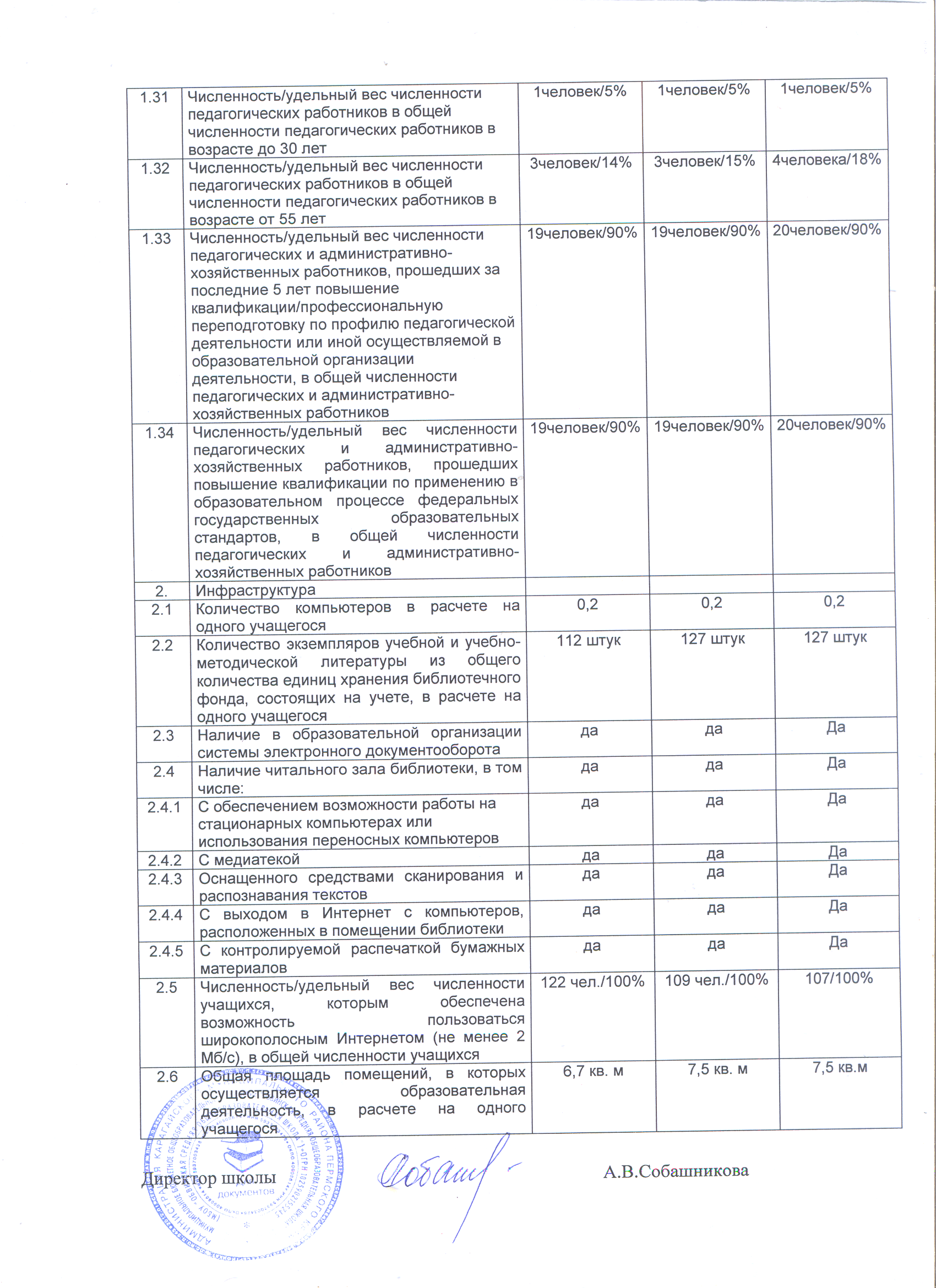 № п/пПоказатели2015-2016 уч.год2016-2017 уч.год1.Общая численность учащихся, в том числе:1091071.1.численность и доля учащихся из многодетных семей37/34%37/35%1.2.численность и доля учащихся из неполных семей38/35%38/36%1.3.численность и доля учащихся из малоимущих семей90/83%93/87%1.4.численность и доля учащихся из приёмных семей1/1%6/6%2.Общая численность семей, в том числе:84772.1.численность и доля многодетных семей17/20%20/26%2.2.численность и доля неполных семей23/27%23/30%2.3.численность и доля малоимущих семей71/85%66/86%2.4.численность и доля приёмных семей1/1%2/3%Учебный годВсего учащихсяВсего учащихсяВсего учащихся1-4 кл.1-4 кл.5-9 кл.10-11 кл.Учебный годНа начало годаНа конец годаСохранность контингента, %В том числе в 1классе2014-201512212199481558162015-201610910495,452135162016-20171071071005320486№ п/пНаименование образовательной программы1.Основная общеобразовательная программа ФГОС начального общего образования 1-4 классАдаптированная основная образовательная программа начального общего образования обучающихся с задержкой психического развития 1 класс2.Основная общеобразовательная программа ФГОС основного общего образования 5 - 6 класс3. Образовательная программа ФК ГОС основного общего и среднего общего образования 2004, 7-10 классКлассыОбучение ведется в соответствии с ФК ГОС 2004Обучение ведется в соответствии с ФК ГОС 2004Обучение ведется в соответствии с ФГОСОбучение ведется в соответствии с ФГОСКлассыКоличество классовЧисло обучающихсяКоличество классовЧисло обучающихся12345Начальное общее образованиеНачальное общее образованиеНачальное общее образованиеНачальное общее образованиеНачальное общее образование1 класс--1202 класс--1113 класс--1104 класс--112Итого в 1-4 кл.00453Основное общее образованиеОсновное общее образованиеОсновное общее образованиеОсновное общее образованиеОсновное общее образование5 класс--1146 класс--177 класс1118 класс1109 класс16Итого в 5-9 кл.327221Среднее общее образованиеСреднее общее образованиеСреднее общее образованиеСреднее общее образованиеСреднее общее образование10 класс16--11 класснетнет--Итого в 10-11 кл.16--Всего 433674№ п/пНаименование курса по выбору2014-15у/г2015-16у/г2016-17у/гПодготовка к ГИАПодготовка к ГИАПодготовка к ГИАПодготовка к ГИАПодготовка к ГИА1(1)Решаем текстовые задачи9класс9 класс9 класс2(2)Жизнь языка в художественном тексте9 класс9 класс9 класс3(3)Алгебра: теория уравнений 10 класс4(4)Трудные вопросы синтаксиса и пунктуации10 класс5(5)Работа над ЭССЕ по истории и обществознанию10 класс9 класс6(6)Система тренировочных задач и упражнений по математике11 класс11 класс10 класс7 (7)Стилистика жанра11 класс11класс10 класс8 (8)Обществознание: теория и практика11 класс11класс10 класс9 (9)Основные вопросы физики9 класс10(10)Решение задач по молекулярной биологии и генетике9 классИтого по направлению курсов/классов8/38/25/2Развитие УУДРазвитие УУДРазвитие УУДРазвитие УУДРазвитие УУД11 (1)Мыслитель 5,6,7 кл.12 (2)Учимся запоминать 5,6,7 кл.6,7,8кл5,6кл.13 (3)Учимся задавать вопросы 5,6,7 кл.6,7,8кл.7 класс14 (4)Решение творческих задач7,8кл.15 (5)Дебаты 8 класс16 (6)Разговорный английский 8 класс9 класс17 (7)Наглядная геометрия6 кл.5,6,7кл.18 (8)Ориентация в любой ситуации 9 класс19 (9)Основы компьютерной графики  мультимедиа9 класс20 (10)Wi – Fi и другое 9 класс9 класс21(11)Заочное путешествие в Великобританию6 класс22(12)Черчение8 классИтого по направлению курсов/классов7/57/45/4Краеведение и экологияКраеведение и экологияКраеведение и экологияКраеведение и экологияКраеведение и экология23 (1)Мой Пермский край5 класс24 (2)Ориентирование на местности 5,6 класс25 (3)ОБЖ5,6,7 кл.5,6,7кл5,6,7кл.26 (4)Наш край5,6,7кл.27 (5)Царские династии 8 класс28 (6)Генетика моей родословной9 класс29 (7)Клуб «Надежда»: история и современность6,7,8кл.30 (8)Познаём малую родину5 классИтого по направлению5/52/43/3Профессиональный выборПрофессиональный выборПрофессиональный выборПрофессиональный выборПрофессиональный выбор31 (1)Юный редактор8 класс32 (2)Информатика и профессии7 класс33 (3)Юный журналист 8,9 класс9класс34 (4) Мир профессий 9 класс8 класс8 класс35 (5)Химия и агрономия 9 класс36 (6)Физика на каждом шагу7,8 классИтого по направлению3/23/23/2Итого по годам:232016Показатели2014-2015 учебный год2015-2016Учебный год2016-2017 Учебный годУспеваемость (%) 86,7%89%87% Доля и кол-во обуч-ся, оставленных на повторное обучение, в том числе:13,3%(16 человек)11%(11 человек)7%(7 человек)- уровень начального общего образования (1-4кл.)20%(10 человек)13%(7человек)11%(6 человек)- уровень основного общего образования(5-9кл.)10%(6 человек)8%(4 человека)0- уровень среднего общего образования(10 - 11кл.)000Доля и кол-во обучающихся на «5»7% (8 человек)3% (3человека)5% (5 человек)Доля и кол-во обучающихся на «4» и «5» от общего числа учащихся,в том числе:38,8% (47 человек)32% (33 человека)30% (32 человека)- уровень начального общего образования (1-4кл.)27,6%(13 человек)34%(13 человек)20% (11 человек)- уровень основного общего образования(5-9кл.)37,9%(22 человека)31%(14 человек)36%(17 человек)- уровень среднего общего образования(10 - 11кл.)75%(12 человек)100%(6 человек)67%(4 человека)Посещаемость2014-15учебный год2015-16учебный год2016-17учебный годВсего часов774361По болезни592940По уважительной причине998Без уважительной причины10513Учебный годПредмет Кол-во и доля учащихся, от общего числа учащихся в классе с соответствующим уровнем освоения программ  Кол-во и доля учащихся, от общего числа учащихся в классе с соответствующим уровнем освоения программ  Кол-во и доля учащихся, от общего числа учащихся в классе с соответствующим уровнем освоения программ  Кол-во и доля учащихся, от общего числа учащихся в классе с соответствующим уровнем освоения программ  Кол-во и доля учащихся, от общего числа учащихся в классе с соответствующим уровнем освоения программ  Кол-во и доля учащихся, от общего числа учащихся в классе с соответствующим уровнем освоения программ  Кол-во и доля учащихся, от общего числа учащихся в классе с соответствующим уровнем освоения программ  Кол-во и доля учащихся, от общего числа учащихся в классе с соответствующим уровнем освоения программ Учебный годПредмет«2»% «3»% «4»% «5»%2015-2016Математика004313236462015-2016Русский язык001810772152015-2016Окружающий мир002158623232016-2017 Математика1101106602202016-2017 Русский язык00686114002016-2017 Окружающий мир0055055000Учебный годПредметКоличество и доля учащихся, от общего числа учащихся в классе с соответствующим уровнем освоения программ Количество и доля учащихся, от общего числа учащихся в классе с соответствующим уровнем освоения программ Количество и доля учащихся, от общего числа учащихся в классе с соответствующим уровнем освоения программ Количество и доля учащихся, от общего числа учащихся в классе с соответствующим уровнем освоения программ Количество и доля учащихся, от общего числа учащихся в классе с соответствующим уровнем освоения программ Количество и доля учащихся, от общего числа учащихся в классе с соответствующим уровнем освоения программ Количество и доля учащихся, от общего числа учащихся в классе с соответствующим уровнем освоения программ Количество и доля учащихся, от общего числа учащихся в классе с соответствующим уровнем освоения программ Учебный годПредметНа «2»%На «3»%На «4»%На «5»%2016-2017Математика 003217504292016-2017Русский язык214750429172016-2017Биология 00857536172016-2017История 00321964214Уч.годПредмет/всего уч-ся	Кол-во и доля учащихся с разными уровнями освоения 		Кол-во и доля учащихся с разными уровнями освоения 		Кол-во и доля учащихся с разными уровнями освоения 		Кол-во и доля учащихся с разными уровнями освоения 		Кол-во и доля учащихся с разными уровнями освоения 		Кол-во и доля учащихся с разными уровнями освоения 		Кол-во и доля учащихся с разными уровнями освоения 		Кол-во и доля учащихся с разными уровнями освоения 	Уч.годПредмет/всего уч-сянизкий%ниже среднего%средний%высокий%2015-2016Математика (6кл.- 9 чел.)0 чел.05 чел.561 чел.113 чел.332016-2017Математика(6кл. – 6 чел.)00233467002016-2017Математика(7кл. – 8 чел.)0000562338Предметы 2015 г.2015 г.2015 г.2015 г.2015 г.2015 г.2015 г.2016 г.2016 г.2016 г.2016 г.2016 г.2016 г.2017г.2017г.2017г.2017г.2017г.Предметы % справившихся выпускниковДоля  участвующих от всего количества выпускников ОУ, %Средний балл по ОУСредний балл по районуСредний балл по краюСредний балл по краю% справившихся выпускников% справившихся выпускниковДоля  участвующих от всего количества выпускников ОУ, %Средний балл по ОУСредний балл по районуСредний балл по краюСредний балл по краю% справившихся выпускниковДоля  участвующих от всего количества выпускников ОУ, %Средний балл по ОУСредний балл по районуСредний балл по краюРусский  язык10010048,353531001004649,751,310010010047,760,154,3Математика1001004645,545,510010058,847,350,210010010052,54850,2Физика44,249,149,5100100174049,851,8Информатика и ИКТ36,852,7531001008341,648,250,5Биология65,451,1521001006746,354,350,7История7047,850100100Обществознание61,850,650,5100100177155,252,7География 17475051,3Показатели2015 г.2016г.2017Количество выпускников 9 класса10116Доля /кол-во учащихся 9 класса получивших аттестат особого образца09%(1)0Количество выпускников  11 класса96Нет выпускаДоля/ кол-во учащихся 11 класса получивших:А) Золотую медаль (медаль «За особые успехи в учении»)22% (2)17% (1)-Б) Серебряную медаль---Показатели2014-2015у/г2014-2015у/г2015-2016у/г2015-2016у/г2016-17 у/г2016-17 у/гПоказатели9 кл.11 кл9 кл.11 кл9кл11Общее количество  выпускников, в т.ч. продолжили обучение (кол-во и доля):1091166Нет выпускаа)  в СПО10 (100%)3 (33%)5 (45%)5(83%)в) в 10кл.06 (55%)1б) в ВУЗах6 (67%)6 (100%)г) не определились с выбором00000Показатели2014 – 2015 уч. год2015 – 2016 уч. год2016 – 2017 уч. годРайонный этап олимпиадыРайонный этап олимпиадыРайонный этап олимпиадыРайонный этап олимпиадыКоличество участников и доля от общего числа учащихся15/12%20/19%13/12%Количество/доля  победителей и призёров от числа участников 5/33%4/20%1/8%в том числе по предметам:Русский языкучастие1(3м)участиеЛитература-участиеучастиеобществознаниеучастие1(3м)-Математика1(2м)2(2,3м)1(2м)История3(1,2,2м)участиеучастиеХимия1(1м)участие-Географияучастие--Технологияучастие--Биология-участиеучастиеАнглийский языкучастие--Физикаучастиеучастие-Общее количество предметов,в т.ч.985Количество предметов, по которым есть победители и призёры 341Краевой этап олимпиадыКраевой этап олимпиадыКраевой этап олимпиадыКраевой этап олимпиадыЗаочный этап (кол-во участников)000Участие в очном этапе (предмет)000Доля/кол-во победителей и призёров очного этапа от числа участников000Численность/доля педагогов, подготовивших учащихся к олимпиаде, в т.ч.9/438/405/23-  подготовивших учащихся, победителей олтимпиад3/33(14)4/50(20)1/20(5)Показатели2014-15 у/г2015-16 у/г2016-17 у/гЧисленность участников/персонифицированный охватв том числе:6/614/712/7А) на  школьном уровне (конкурс)055Б) на районном уровне (конкурс)023В) на краевом уровне (заочный этап конкурса)011Г) на краевом уровне (очный этап конкурса)013Д) на школьном уровне (конференция)550Д) на районном уровне (конференция)000Е) на краевом уровне (конференция)100Доля победителей и призёров от общего числа участников конкурса/количество призовых мест: А) на районном уровне02 (1,2 места)0Б) на региональном уровне (заочный этап)011(победитель)В) на региональном уровне (очный этап)000Показатели2014-152015-162016-17Доля учащихся, охваченных дополнительным образованием62%69 %68%Доля учащихся, охваченных мероприятиями100%100%100%ПоказателиНачало2015-2016 у/годаКонец2015-2016 у/годаНачало 2016-2017 у/годаКонец 2016-2017 у/годаКоличество учащихся и семей группы риска СОП2 учащихся (1 семья)2 учащихся (1 семья)2 учащихся (1 семья)2 учащихся (1 семья)Количество учащихся «группа риска» «Группа риска»5 человек1 человек4 человека2 человекаКоличество правонарушений несовершеннолетних22Показатели2014-15 уч.год2015-16уч.год2016-17уч.годДоля учащихся по ведущим ролям в деятельности  от общей численности учащихся:Организаторы 7 %9 %8%Генераторы идей6103Активный исполнитель666863Послушный исполнитель81317Исполнители по принуждению202Наблюдатели334Активно сопротивляющиеся100Уклонившиеся	654Направление2014-15 уч.год2015-16 уч.год2016-17Общеинтеллектуальное1. «Риторика»(2 программы)2. «Мир логики»1. «Риторика» (2 программы)2. «Мир логики»3. «Юный техник»1. «Риторика» (1)2. ------------3. «Юный техник»Спортивно -оздоровительное1. «Волейбол»2. «Лыжи»3. «Здоровячек»4. «Гармония»1. «Волейбол»,2. «Лыжи»3. «Здоровячек»4. «Гармония»1. «Волейбол»2. «Олимпиец»3. «Здоровячек»4. «Гармония»Общекультурное1. «Созвездие» (театральный)2. «Ритм Dance»(танцевальный)3. «Юный художник»1. «Созвездие» (театральный)2. «Ритм Dance»(танцевальный) 3. -------1. -----2. -------3. -------Духовно -нравственноеКлуб военно-патриотической песни «Надежда»Клуб военно-патриотической песни «Надежда»Клуб военно-патриотической песни «Надежда»Социальное ------------«Вкусные истории»-------------Итого программ:11127Программа, Ф.И.О. педагогаВыполнение программы (%)Выполнение учебного плана (%)«Риторика», Кадочникова Н.А.10094«Мир логики», Гуляева С.Ю.10094«Юный техник», Зубова Л.В.100100«Гармония», Югова О.А.100100«Здоровячек», Югова О.А.100100«Надежда», Маслова Н.Н.10074Показатели2014-15 уч.год2015-16 уч.год2016-17уч.годДоля учащихся (персонифицированный учёт)93%98%97%Доля учащихся (общий охват), в том числе:- формами, организованными школой- формами, организованными учреждениями села и района237%124%113%229%139%90%27813240НаправлениеФормаФормаОхват учащихсяОхват учащихсяНаправление2015-162016-172015-162016-17Спортивно–оздоровительное«Я и мое здоровье»Лагерь дневного пребывания без питания «Олимпиец»-----20 человек------Спортивно–оздоровительное«Я и мое здоровье»Лагерь дневного пребывания с одноразовым питанием «VK- в контакте»Лагерь дневного пребывания с одноразовым питанием «VK- в контакте» (осень, лето)25 человек15+20 человекСоциальное «Я и моя профессия»Лагерь дневного пребывания без питания«Профессиональный старт»Лагерь дневного пребывания с одноразовым питанием«Профессиональный старт» 5 человек10 человекСоциальное, духовно- нравственное,общекультурное,спортивно- оздоровительное,социальное«Я и мое здоровье», «Я и моя школа»Лагерь дневного пребывания с двухразовым питанием«VK- в контакте»Лагерь дневного пребывания с двухразовым питанием«VK- в контакте»63 человека70 человекСоциальное, духовно- нравственное,общекультурное,спортивно- оздоровительное,социальное«Я и мое здоровье», «Я и моя школа»------Лагерь дневного пребывания без организации питания «Юный краевед»-----10 человекИтого численность учащихся45113 человек125 человекДоля учащихся, охваченных разными формами в школе и в других организациях (персонифицированный учёт) от общей численности учащихся96%99%Показатели2014-2015 уч.год2015-2016 уч.год2016-2017 уч.годЧисленность/удельный вес численности учащихся, принявших участие в различных олимпиадах, смотрах, конкурсах, в общей численности учащихся Персонифицированный учёт - 102 чел/ 84%;Общий охват – 482 чел /395%Персонифицированный  учёт - 89 чел/ 86%Общий охват –307 чел/295%Персонифицированный  учёт - 89 чел/ 86%Общий охват –462 чел/431%Численность/удельный вес численности учащихся - победителей и призеров олимпиад, смотров, конкурсов, в общей численности учащихся, в том числе:226 чел/ 187% (с учетом районного уровня)212 чел/ 203% (с учетом районного уровня) 190 чел/178%(с учетом районного уровня)Регионального уровня25 человек, 20%02 человека, 2%Федерального уровня 21 человек, 17%16 человек, 15%18 человек, 17%Международного уровня6 человек, 5%2 человека, 2%16 человек, 6%Роль родителей 2015-2016 учебный год2016-2017учебный годДоля родителей по ведущим ролям в деятельности от общей численности родителейОрганизаторы19%10 %Участники 58%39 %Наблюдатели 5%15 %Общий % активности родителей в классе82%51 %Общий %  активности родителей в школе52%40 %Показатели2014-2015 учебный год2015-2016 учебный год2016-2017 учебный годДоля родителей от общей численности родителей с разным уровнем удовлетворённости работой школы: высокий535970средний443930низкий220Доля родителей с высоким и средним уровнем удовлетворенности работой школы98%98%100%Показатели2014-15 уч.год2015-16 уч.год2016-17Уч.годОбщая численность педагогических работников, в том числе:212022Численность/удельный вес численности педагогических работников, имеющих высшее образование, в общей численности педагогических работников14 чел./67%13чел./65%14чел./64%Численность/удельный вес численности педагогических работников, имеющих высшее образование педагогической направленности (профиля), в общей численности педагогических работников13 чел./62%12 чел./60%14чел./64%Численность/удельный вес численности педагогических работников, имеющих среднее профессиональное образование, в общей численности педагогических работников7чел./33%7чел./35%8чел./ 36%Численность/удельный вес численности педагогических работников, имеющих среднее профессиональное образование педагогической направленности (профиля), в общей численности педагогических работников4 чел./19%6чел./30%7чел./31%Численность/удельный вес численности педагогических работников, которым по результатам аттестации присвоена квалификационная категория, в общей численности педагогических работников, в том числе:15/71%7/35%8/36%        Высшая2чел./9 %3 чел./15 %4 чел./18%        Первая 5 чел./24 %4 чел./20 %4 чел./18%        Вторая 8 чел./38 %--Соответствие занимаемой должности1 чел./5%12 чел./60%12 чел./55%Не аттестованы5 чел./24%1 чел./5%2 чел./9%Численность/удельный вес численности педагогических работников имеющих ведомственные знаки отличия, в том числе:2/9%2/10%3/14%        «Почетный работник общего образования РФ»2 чел./9%2 чел./10%3 чел./14%имеют другие знаки отличия000Численность/удельный вес численности педагогических работников имеющих грамоты, в том числе:8/38%10/50%13/59%Почетная грамота Министерства образования и науки РФ1 чел./5%1 чел./5%1 чел./5%Почётная грамота Министерства образования Пермского края1 чел./5%2 чел./10%3 чел./14%Почётная грамота РУО6 чел./28%7 чел./60%9 чел./41%Численность/удельный вес численности педагогических работников в общей численности педагогических работников, педагогический стаж работы которых составляет:До 5 лет2 чел./9%2 чел./10%2 чел./9%Свыше 30 лет3 чел./15%4 чел./20%4 чел./18%Численность/удельный вес численности педагогических работников в общей численности педагогических работников в возрасте: до 30 лет1 чел./5%1 чел./5%1 чел./5%До 35 лет1 чел./5%00До 50 лет11 чел./52%11 чел./55%13 чел./59%До 55 лет5 чел./24%5 чел./25%4 чел./18%от 55 лет2 чел./9%3 чел./15%4 чел./18%Численность/удельный вес численности педагогических работников, прошедших за последние 5 лет повышение квалификации/профессиональную переподготовку по профилю педагогической деятельности или иной осуществляемой в образовательной организации деятельности, в общей численности педагогических работников16чел./ 76%17чел/85% 18 чел./81%Численность/удельный вес численности педагогических работников, прошедших повышение квалификации по применению в образовательном процессе федеральных государственных образовательных стандартов, в общей численности педагогических работников16чел./76% 17чел/85%19 чел./86%Показатели2014-152015-162016-17Общая численность педагогических работников, обеспечивающих воспитательный процесс, в том числе:161513Численность/удельный вес численности педагогических работников, имеющих высшее образование, в общей численности педагогических работников, обеспечивающих воспитательный процесс9/56%8/53%8/62%Численность/удельный вес численности педагогических работников, имеющих высшее педагогическое образование педагогической направленности в общей численности педагогических работников, обеспечивающих воспитательный процесс7/89%6/88%7/88%Численность/удельный вес численности педагогических работников, имеющих среднее профессиональное образование, в общей численности педагогических работников, обеспечивающих воспитательный процесс 8/44%7/47%5/38%Численность/удельный вес численности педагогических работников, имеющих среднее профессиональное образование педагогической направленности в общей численности педагогических работников, обеспечивающих воспитательный процесс3/43%6/86%5/100%Численность/удельный вес численности педагогических работников, которым по результатам аттестации присвоена квалификационная категория, в общей численности педагогических работников, в том числе:Высшая2/13% 2/13% 2/15 %Первая3/19% 4/27% 4/31%Соответствие занимаемой должности10/63%8/53%5/38%Не имеют категории1/7% 1/7%2/15% Численность/удельный вес численности педагогических работников, прошедших за последние 5 лет повышение квалификации/профессиональную переподготовку по воспитательной работе 6/38%10/73%58%Показатели2014-15 уч. год2015-16 уч. год2016-17уч. годЧисленность педагогов212022Численность  и доля педагогов, участвующих в  конкурсах профессионального мастерства от общего числа педагогов, в том числе:4/19%7/35%2/9%всероссийского уровня01(5%)2/9%регионального уровня000муниципального уровня4 (19%)6 (30%)0Численность  и доля педагогов, победителей и призёров от общей  численности участников  конкурсов профессионального мастерства, в том числе:002/9%всероссийского уровня002/9%регионального уровня000муниципального уровня000Численность  и доля педагогов, представивших профессиональный опыт на конференциях, от общего числа педагогов, в том числе:4/19%15/75%7/32%всероссийского уровня02 (10%)0регионального уровня03 (15%)1/5%муниципального уровня410 (50%)6/ 27%Общая численность  и доля педагогов, представивших профессиональный опыт на районных методических объединениях3/14%4/20%1/5%Количество компьютеров, применяемых в учебном процессе20Количество компьютеров в расчете на одного учащегося0,2 Количество экземпляров учебной и учебно-методической литературы из общего количества единиц хранения библиотечного фонда, состоящих на учете, в расчете на одного учащегося127 штукНаличие в образовательной организации системы электронного документооборотадаНаличие читального зала библиотеки, в том числе:даС обеспечением возможности работы на стационарных компьютерах или использования переносных компьютеровдаС медиатекойдаОснащенного средствами сканирования и распознавания текстовдаС выходом в Интернет с компьютеров, расположенных в помещении библиотекидаС контролируемой распечаткой бумажных материаловдаЧисленность/удельный вес численности учащихся, которым обеспечена возможность пользоваться широкополосным Интернетом (не менее 2 Мб/с), в общей численности учащихся107 чел./100%N п/пПоказатели2014-15 у/г2015-2016 у/г2016-2017 у/гЕдиница измеренияЕдиница измеренияЕдиница измерения1.Образовательная деятельность1.1Общая численность учащихся122человек109человек107человек1.2Численность учащихся по образовательной программе начального общего образования48человек52человек55 человек1.3Численность учащихся по образовательной программе основного общего образования58человек51человек48 человек1.4Численность учащихся по образовательной программе среднего общего образования16человек6человек6 человек1.5Численность/удельный вес численности учащихся, успевающих на "4" и "5" по результатам промежуточной аттестации, в общей численности учащихся47человек/38,8%33человек/32,0%32 человека/30%1.6Средний балл государственной итоговой аттестации выпускников 9 класса по русскому языку48,3балл46,0балл47,7 балл1.7Средний балл государственной итоговой аттестации выпускников 9 класса по математике46,0 балл58,8 балл52,5 балл1.8Средний балл единого государственного экзамена выпускников 11 класса по русскому языку68 балл74 баллНет выпуска1.9Средний балл единого государственного экзамена выпускников 11 класса по математикеБаза 5(б.)/Профиль 50 б.База 5(б.)/Профиль 65 б.Нет выпуска1.10Численность/удельный вес численности выпускников 9 класса, получивших неудовлетворительные результаты на государственной итоговой аттестации по русскому языку, в общей численности выпускников 9 класса0человек/0%0человек/0%0человек/0%1.11Численность/удельный вес численности выпускников 9 класса, получивших неудовлетворительные результаты на государственной итоговой аттестации по математике, в общей численности выпускников 9 класса0человек/0%0человек/0%0человек/0%1.12Численность/удельный вес численности выпускников 11 класса, получивших результаты ниже установленного минимального количества баллов единого государственного экзамена по русскому языку, в общей численности выпускников 11 класса0человек/0%0человек/0%Нет выпуска1.13Численность/удельный вес численности выпускников 11 класса, получивших результаты ниже установленного минимального количества баллов единого государственного экзамена по математике, в общей численности выпускников 11 кл.База 0человек/0%Профиль1 человек/11%База 0человек/0%Профиль0 человек/0%Нет выпуска01.14Численность/удельный вес численности выпускников 9 класса, не получивших аттестаты об основном общем образовании, в общей численности выпускников 9 класса0человек/0%0человек/0%0человек/0%1.15Численность/удельный вес численности выпускников 11 класса, не получивших аттестаты о среднем общем образовании, в общей численности выпускников 11 класса0человек/0%0человек/0%Нет выпуска1.16Численность/удельный вес численности выпускников 9 класса, получивших аттестаты об основном общем образовании с отличием, в общей численности выпускников 9 класса0человек/0%1человек/9%0человек/0%1.17Численность/удельный вес численности выпускников 11 класса, получивших аттестаты о среднем общем образовании с отличием, в общей численности выпускников 11 класса2чел./22%1чел./17%Нет выпуска1.18Численность/удельный вес численности учащихся, принявших участие в различных олимпиадах, смотрах, конкурсах, в общей численности учащихсяПерсонифицировано:102 чел./84%Общий:482 чел./395%Персонифицированный  учёт - 89 чел/ 86%Общий охват –307 чел/295% Персонифицированный  учёт - 89 чел/ 86%Общий охват –462 чел/431%1.19Численность/удельный вес численности учащихся - победителей и призеров олимпиад, смотров, конкурсов, в общей численности учащихся, в том числе:226 чел/ 187%, (с учетом районного уровня)212 чел/ 203%  (с учетом районного уровня) 190 чел/178%(с учетом районного уровня)1.19.1Регионального уровня25 человек, 20%02 человека, 2%1.19.2Федерального уровня21 человек, 17%16 человек, 15%18 человек, 17%1.19.3Международного уровня6 человек, 5%2 человека, 2%16 человек, 6%1.20Численность/удельный вес численности учащихся, получающих образование с углубленным изучением отдельных учебных предметов, в общей численности учащихся0человек/0%0человек/0%0человек/0%1.21Численность/удельный вес численности учащихся, получающих образование в рамках профильного обучения, в общей численности учащихся0человек/0%0человек/0%0человек/0%1.22Численность/удельный вес численности обучающихся с применением дистанционных образовательных технологий, электронного обучения, в общей численности учащихся122 чел./100%109 чел./100%107 чел./100%1.23Численность/удельный вес численности учащихся в рамках сетевой формы реализации образовательных программ, в общей численности учащихся0человек/0%0человек/0%0человек/0%1.24Общая численность педагогических работников, в том числе:21человек20человек22 человека1.25Численность/удельный вес численности педагогических работников, имеющих высшее образование, в общей численности педагогических работников14человек/67%13человек/65%14человек/64%1.26Численность/удельный вес численности педагогических работников, имеющих высшее образование педагогической направленности (профиля), в общей численности педагогических работников14человек/67%12человек/60%14человек/64%1.27Численность/удельный вес численности педагогических работников, имеющих среднее профессиональное образование, в общей численности педагогических работников7человек/33,3%7 человек/35%8 человек/36%1.28Численность/удельный вес численности педагогических работников, имеющих среднее профессиональное образование педагогической направленности (профиля), в общей численности педагогических работников4человек/19%6 человек/30%7 человек/31%1.29Численность/удельный вес численности педагогических работников, которым по результатам аттестации присвоена квалификационная категория, в общей численности педагогических работников, в том числе:6человек/29%7человек/35%8 человек/36%1.29.1Высшая3человек/14%3человек/15%4человека/18%1.29.2Первая3человек/14%4человек/20%4человека/18%1.30Численность/удельный вес численности педагогических работников в общей численности педагогических работников, педагогический стаж работы которых составляет:6человек/29%6человек/29%6человек/27%1.30.1До 5 лет2человек/10%2человек/10%2 человека/9%1.30.2Свыше 30 лет4человек/19%4человек/20%4человека/18%